Department for Environment, Food and Rural Affairs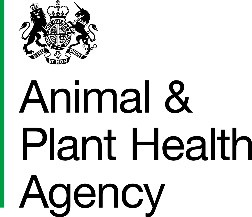 Scottish GovernmentWelsh GovernmentThe Rabies (Importation of Dogs, Cats and other Mammals) Order 1974 (as amended)Regulation (EC) No. 576/2013 on the animal health requirements applicable to the non-commercial movement of pet animalsThe Non-Commercial Movement of Pet Animals Order 2011Arrival and Release of a Pet Animal Imported into Quarantine from UkraineLicence/Notice Number:      Sections 1 to 3 must be returned to the ukraine.quarantineandescalations@apha.gov.uk within 24 hours of the initial health examination.Section 1 - identification of animalsDog		Cat	      Ferret	   	Microchip number or tattoo applied before 3 July 2011:      Name: 	     	Age:      	Sex:   Male      Female   	Breed and Colour:      	Section 2 - declaration on arrival of animalDate of landing in GB:      Country from which animal arrived:      Other countries in which animal resided or visited in the past four months (include dates):      Name, UK address and postcode of the owner of the animal:      Name, address and postcode of the Quarantine Premises:      I declare that:The animal described in Section 1 is from a qualifying (listed) country  or from a non-qualifying (unlisted) country 	The animal arrived at the quarantine premises on:      Signature	     Name in block letters	     	Date	     Section 3 - Veterinary Superintendent’s Declaration of Animal’s Preparation and TreatmentI declare that:The health of the animal when I examined it on insert date was      (if any animal exhibits symptoms of ill health on arrival, a Special Report by Veterinary Superintendent (ID40) should be sent to: ukraine.quarantineandescalations@apha.gov.uk).Status of the animal (please complete with treatments already given and treatments given in quarantine):The completed form must be sent to ukraine.quarantineandescalations@apha.gov.uk within 24 hours of all treatment given. Do not wait until nearer the end of the waiting period.In addition to returning Sections 1 to 3 within 24 hours of the initial health examination, please return Sections 1 to 3 to the ukraine.quarantineandescalations@apha.gov.uk when the pet animal imported from Ukraine has been:microchippedrabies vaccinatedblood sample taken, and tapeworm treatment (dogs only) administeredThis includes where these treatments have been given prior to entry into GB. Where a blood sample has been taken prior to entry into GB, it must have been submitted for a Fluorescent Antibody Virus Neutralization (FAVN titre test) in an approved EU/non-EU laboratory. Where a FAVN has been carried out with a result of rabies antibody level of at least 0.5 IU/ml, a further blood sample is not required to be submitted and the date the blood sample was taken for the FAVN test can be included above.Providing this information will allow APHA to determine if the pet animal is eligible to move from the quarantine premises to one of the following premises for the remainder of the detention period:an approved home isolation premises. Animals will be eligible to move when meeting the above health requirements and when a home isolation visit recommended for approval has been completed   an approved boarding kennels. Animals will be eligible to move when meeting the above health requirements and when the animal has spent 30 days in the quarantine premises.Section 4 - Veterinary Superintendent’s Declaration for Release of Animal from QuarantineI certify that: I have checked the details in Sections 1 and 2 above and they are correct.I have read the microchip and confirm that the number recorded in Section 1 is implanted in the animal described in Section 1.I confirm the information provided in Section 3 is correct.I can confirm that the animal:is now fully compliant with the requirements of Article 6 or Article 10 of Regulation 576/2013 orhas completed the maximum quarantine period of four calendar months, and in all cases of dogs from countries other than Finland, Ireland, Malta, and Norway, it has had a satisfactory tapeworm treatment (the quarantine period starts from the date that there is clear evidence of entry into the UK). **** This means if it arrives at port and is under official control before being transferred to an approved quarantine facility, the date of entry is arrival at the port/airport. If an animal is found inland and the owner says it came in a while ago but there is no evidence of entry, the start date will be date of entry into quarantine, but if a vet practice checked the microchip say two weeks ago, then the four months would start from that date two weeks ago. If the owner subsequently supplies clear evidence of an earlier illegal entry date, a decision to request a reduced quarantine must be a Trading Standards decision.The animal now has a valid Third Country Certificate   or I have issued a Rabies Vaccination Certificate  Date of release:      Signature                           (Veterinary Superintendent or Deputy)Name in block letters        		Date	     Animal and Plant Health AgencyCustomer Service Centre - CarlisleEden Bridge House Lowther StreetCarlisle CA3 8DXTelephone number: 03000 200 301 Email: ukraine.quarantineandescalations@apha.gov.ukAPHA is an Executive Agency of the Department for Environment, Food and Rural Affairs and also works on behalf of the Scottish Government, Welsh Government and Food Standards Agency to safeguard animal and plant health for the benefit of people, the environment and the economy.Data ProtectionFor information on how we handle personal data please go to www.gov.uk and search Animal and Plant Health Agency Personal Information Charter. EU/Listed Third CountryUnlisted Third CountriesMicrochip - date of insertion or date read:Date of rabies vaccination: (must be after microchipping)Blood sample taken on: (must be at least 30 days after preceding rabies vaccination)Tapeworm treatment - Echinococcus multilocularis: (dogs only - Not less than 24 hrs or more than 120 hrs before scheduled arrival into UK)Date of Release: (end of waiting period)